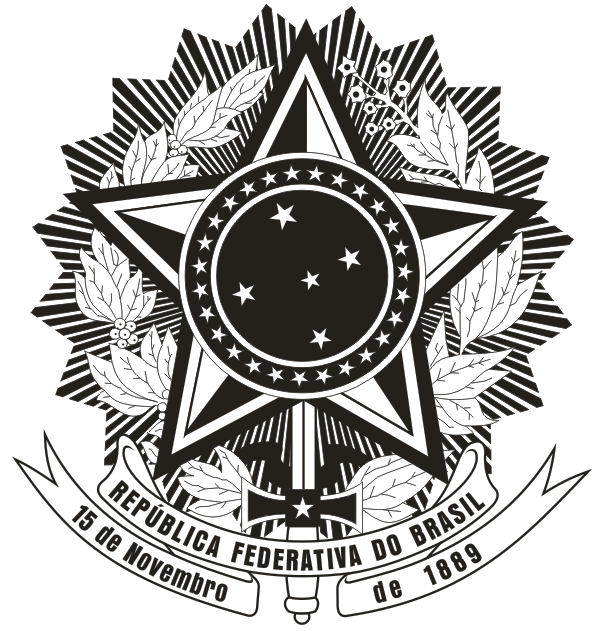 MINISTÉRIO DA EDUCAÇÃOUNIVERSIDADE FEDERAL DE SANTA CATARINACENTRO DE CIÊNCIAS DA SAÚDEPROGRAMA DE PÓS-GRADUAÇÃO EM NUTRIÇÃOANEXO 06 – AUTODECLARAÇÃO DE INDÍGENADeclaro para o fim específico de atender ao Processo Seletivo do PPGN/2021 - Turma 2021, para vagas reservadas para indígenas, conforme Resolução Normativa nº 145/2020/CUn,Que pertenço a Etnia Indígena:Nome da Etnia: ___________________________________________Que sou proveniente da seguinte Aldeia Indígena:Nome da Aldeia: ____________________________________________Município e Estado da Federação:  ________________________________________ Declaro ainda que estou ciente de que detectada a falsidade desta autodeclaração sujeito-me às penas da lei.                                                               Florianópolis, _______ de ____________________ de 2021.Nome do Candidato(a):_____________________________________________________________________Assinatura do Candidato (a) : ________________________________________________________________ 3. 	Nome da liderança: __________________________________________________________________Telefone: _______________________________________________________________________________Assinatura: ______________________________________________________________________________PARECER DA COMISSÃO DE VALIDAÇÃO DE AUTODECLARAÇÃO DE CANDIDATO(A) INDÍGENAA Comissão após avaliação dos documentos do(a) candidato(a):(     ) SIM. Valida essa autodeclaração.(     ) NÃO valida essa autodeclaração e NÃO habilita o(a) candidato(a) para a continuidade do processo seletivo pelas ações afirmativas.Florianópolis, _______ de ____________________ de 2021.Assinatura da Presidência da Comissão : 